Riders information Pack Round 4 of 6 Knights Composites Classic TT Series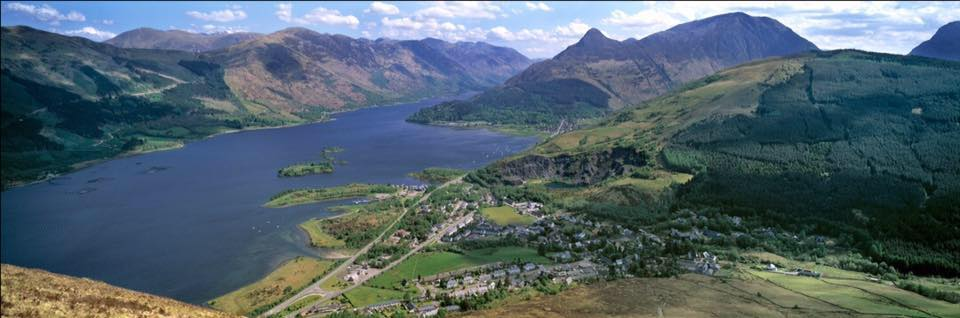 Incorporating the Jason Macintyre Memorial Event 2017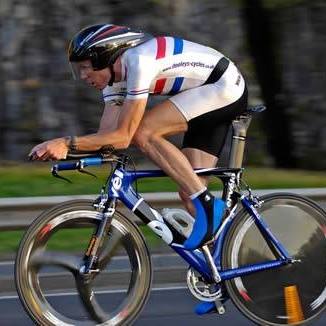 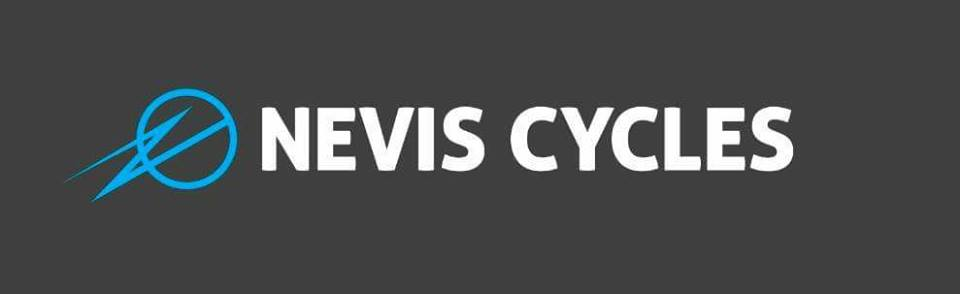 Promoted for and on behalf of Cycling Time Trials and under their regulations	Sunday 14th May 2017, 1st Rider off at 09:01 hours HQ: At Ballachulish Local Community Centre Loan Fern, Ballachulish PH49 4JB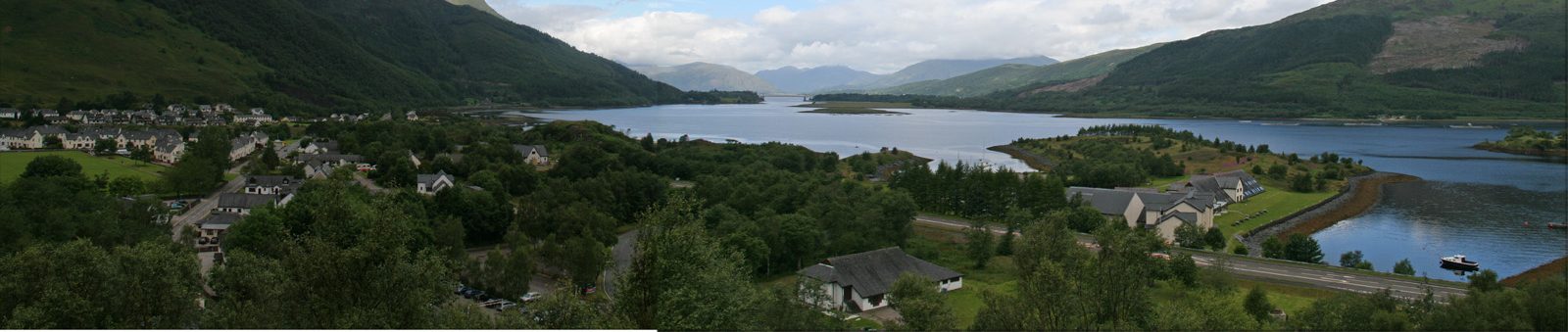 http://balla-hall.co.uk/about-the-hall/Open at 08:00 am for registration. Printed copies of the start sheet will be available for collection, along with race numbers. There are toilet facilities and tea, coffee and snacks will be availableThere will be Car parking spaces available, however if you cannot find any then please check for an alternative option across the main road (A82) ‘Sea Xplorer OR Isles of Glencoe Hotel + Leisure Centre.Organiser: Stevie Blom, 18 Queen St Flat 2/3, Paisley, Renfrewshire, PA1 2TU. Tel: 0141 0141 389 0738. Email: stephenblom@hotmail.com. Mobile number for use on the day: 07896986776 (note that reception will be patchy, so text messages are likely best on the day)Timekeepers: Jann Lapsley (Start) Linda Smith (Finish)Marshals: Co-ordinator on the day George Skinner along with friends and locals from Lochaber District.Course: 17.8 Miles Sporting Route Men and Male Espoirs, Woman, Juniors, Veterans are to complete 17.8mile Course.Course DescriptionStart line is on the A82, 0.5 Miles South of the Ballachulish Bridge Roundabout, Adjacent to a Lay by adjacent to Blue and White Transport Scotland Sign Post.Coordinates: 56 Degrees 40 North,5 Degrees 09 West,30 Feet AltitudeProceed South for approximately 2.2 Miles and Turn Left onto B863 Heading Kinlochleven.Please follow the B863 For the remaining distance of the race until you reach the Finish line at 17.8 Miles.You will be racing 1x anti clock wise loop of Loch Leven, The Finish line is at the 20mph Sign Post 150 yards from where the B863 Terminates, NORTH BALLACHULISH.Video Footage Can be found on the Dedicated Facebook Page :-https://www.facebook.com/pg/tourofglencoe2017/videos/Part 1 of the Course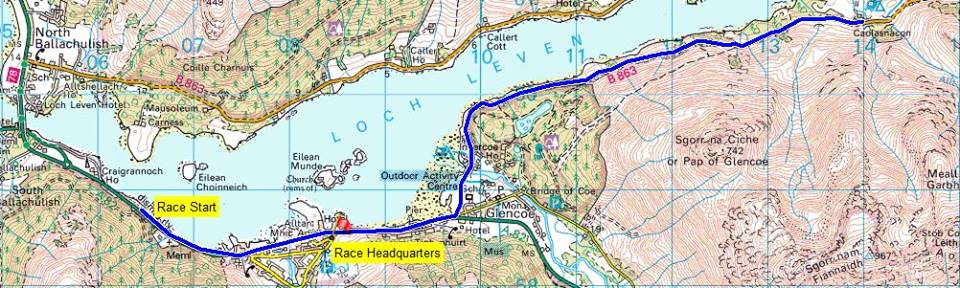 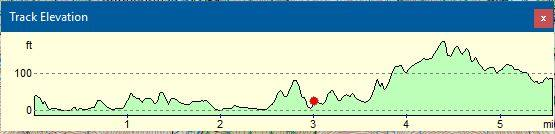 Part 2 of the Course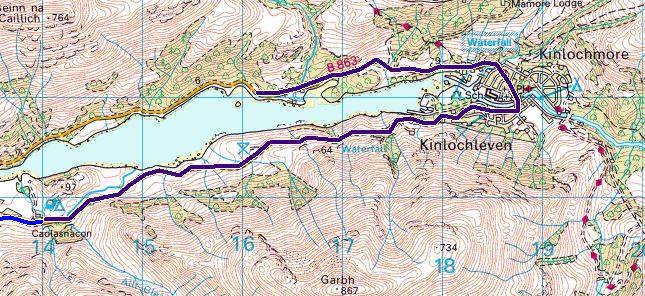 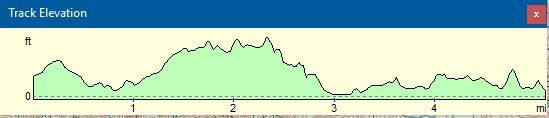 Warnings/CautionDistance from HQ to Start line is approximately 1.3 Miles, please allow 10 minutes at least to make your Start time. Lay by at Start is in excellent condition to allow for ample riders queuing and Race Staff.The course is Flat, Hilly and very Fast in sections.When you turn left onto the B863 you will immediately see a 1 Road, 2 way   bridge. (INVERCOE BRIDGE)YOU have the right of way and it will be Marshalled accordingly.Please be aware of Blind Summits + Adverse Camber sections, We, advise you Ride the course before hand to familiarise yourself.Scenery is Stunning so please be careful and DO NOT FALL /CRASH INTO THE LOCH, The Monster may, Eat you.You will descend into Kinlochleven Village, Please, take note that this will be a very fast descent and you will need to ride over a Zebra Pedestrian Crossing.This Pedestrian Crossing in the Village Centre will be Marshalled with Red Flags. The Marshals will do their best to stop Pedestrians from crossing but please be vigilant at all times.Please remember this is a Hilly time trial, so bring some low gears, good tyres and brakes, and take care on the descents. Most riders should be OK with 39 x 23 bottom gear. Please avoid parking on the course, particularly on the Lay by at the Start. Do not congregate at the finish. Times will be available at the HQ.RegulationsRiders must exercise caution at all junctions. Any competitor who crosses the white line when approaching or leaving a junction will be liable to disqualification from the event and may be reported to the District Committee for further disciplinary action. No "U" turns in the vicinity of the start and finish. Observers will be watching. Head up and observe local regulations at all times. Pace must not be given or received and the onus is on the caught riders to adhere to this ruleMechanical StationWe have a Mechanical Station on hand day of the race.If you have any last minute Mechanical Issues please see Co Organiser Willie Cosh, Q Bikes Bike Mechanic, A dedicated station will be set up near the HQ.Small Donations are welcome for this service.Riding back from Finish Line to HQThis is important, When, you finish Turn Left back onto the A82 North Ballachulish, Proceed Over the Ballachulish Bridge.Once you come out of the Bridge please turn left at the Roundabout BUT YOU MUST JOIN THE ADJACENT BIKE PATH! Marshal will point you in right directionThis is to avoid any riders crossing the Start line again causing any interference/confusion.The Bike Path Runs Parallel to the A82 and Will take you back to the Race HQ.Prize Presentation If you can, please stay for the prize presentation, which takes place as soon possible after the finish at the HQ.Graeme OBree, Mark Atkinson, Carolyne Macintyre Will be part of the Prize Giving.MediaLocal Media will be there on the day to cover the event and prize Giving.Lochaber local paper Oban times Will cover the Story and aim to put in an article on the Internet this week Coming and a Race Report Week After the Event.CTT Media will be there and aim to have photos of the Prize Winners which will be sent to Cycling Weekly.Event SponsorshipBen Thompson @ Nevis Cycleshttps://www.neviscycles.com/Nevis Cycles, have Kindly agreed to sponsor this event.They have generously awarded this event Vouchers for Position 4 & 5 in each event out with the CTT Advertised Cash prize allocation. Prize List1st Local £25.00 Nevis Cycles Voucher2nd Local £15.00 Nevis Cycles Voucher3rd Local £10.00 Nevis Cycles Voucher1st Men’s event £25 Cycling Time Trials Cheque
2nd Men’s event £15 Cycling Time Trials Cheque
3rd Men’s event £10 Cycling Time Trials Cheque4th Mens Event £15.00 Nevis Cycling Voucher5th Mens event £10.00 Nevis Cycling Voucher1st Veteran (Scratch) £25 Cycling Time Trials Cheque
2nd Veteran (Scratch) £15 Cycling Time Trials Cheque
3rd Veteran (Scratch) £10 Cycling Time Trials Cheque4th Veteran (scratch) £15.00 Nevis Cycles Voucher5th Veteran (Scratch) £10.00 Nevis Cycles Voucher1st Junior event £25 Cycling Time Trials Cheque
2nd Junior event £15 Cycling Time Trials Cheque
3rd Junior event £10 Cycling Time Trials Cheque1st Women’s event £25 Cycling Time Trials Cheque
2nd Women’s event £15 Cycling Time Trials Cheque
3rd Women’s event £10 Cycling Time Trials Cheque4th Women’s event £15.00 Nevis Cycles Voucher5th Woman’s event £15.00 Nevis Cycles Voucher1st Veteran (Target) £25 Cycling Time Trials Cheque
2nd Veteran (Target) £15 Cycling Time Trials Cheque
3rd Veteran (Target) £10 Cycling Time Trials Cheque4th Veteran (Target) £15.00 Nevis Cycles Voucher5th Veteran (Target) £10.00 Nevi Cycles VoucherTrophies1 x Fastest Veteran 1 x Fastest Female1 x Fastest LocalJason Macintyre Memorial Trophy for Fastest Rider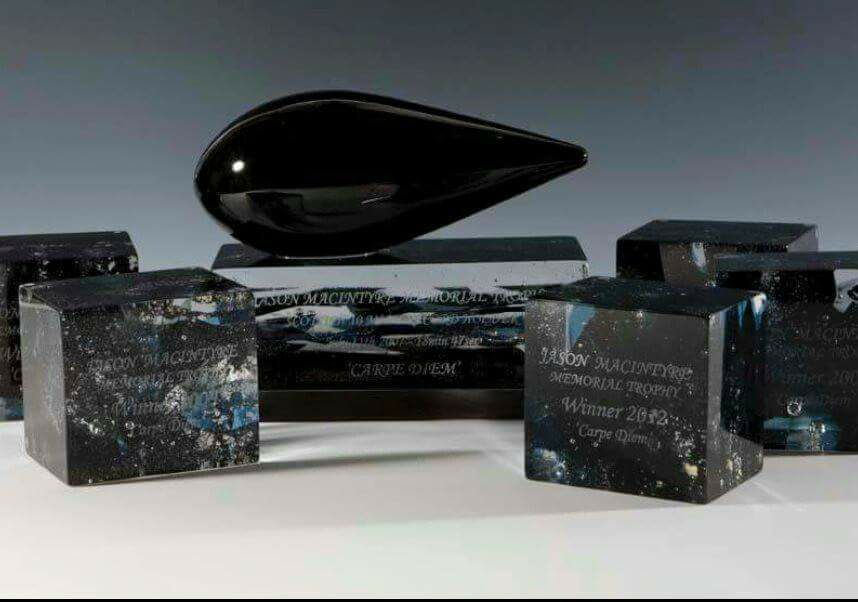 Other PrizesSpot Prizes Will be awarded also.We would like to thank Nevis Cycles for helping out with the Prize Fund as well as We hope you enjoy the event and complete the Course Safely, hopefully this will be the Start of bigger things to come with this event.Best Regards,Stevie BlomStart TimeCatTarget Time109:01:00AlexanderDentNevis Cycles Racing TeamJuv309:03:00ZakColemanTeam PedalRevolution.co.ukJ509:05:00AdamRobertsonVerulam CCJ709:07:00EmmaParkinsonVelo Club VitesseW809:08:00SharonBirdEdinburgh Road ClubW909:09:00GillBarnesNevis Cycles Racing TeamWV00:56:031009:10:00SonyaDrummondDundee ThistleWV00:49:081109:11:00ValerieMartinDooleys RTWV00:51:201209:12:00AmandaTweedie RT 23W1409:14:00lauranicolsonDooleys RTW1609:16:00Catriona MacGillivray RT 23W1809:18:00JackieFieldCC AshwellWV00:52:062009:20:00TinaReidTrainsharpWV00:52:062209:22:00lynseycurranDooleys RTW2409:24:00PaulLawsonWeaver Valley CCV00:47:012509:25:00AndyJackGlasgow Green CCV00:46:202609:26:00JoeFeeDeeside Thistle CCV00:46:202709:27:00David GibsonDooleys RTV00:50:132809:28:00DavidBarryTeam Bottrill / HSS HireV00:54:502909:29:00AlanLinsteadGlasgow CouriersV00:48:043009:30:00RobertShennanJohnstone WheelersV00:48:043109:31:00MartinLawsonDundee ThistleV00:50:363209:32:00JamesSkinnerSVTTAV00:46:003309:33:00alexmcpheeDooleys RTV00:50:133409:34:00stuartFieldCC AshwellV00:49:083509:35:00NickCharltonNorth Argyll CCV00:47:433609:36:00AlanDavidsonDundee ThistleV00:50:363709:37:00Stephen MalaneyGlasgow CouriersV00:45:203809:38:00BrianCameronLomond Roads CCV00:49:083909:39:00Scott Glasgow Glasgow Nightingale CCV00:46:204009:40:00JonnyMayEdinburgh Road ClubV00:48:464109:41:00GregQuinnDeeside Thistle CCV00:49:084209:42:00BrianSproulDundee ThistleV00:47:014309:43:00Donald Paterson SVTTAV00:46:204409:44:00JohnMcCroryGlasgow United CCV00:45:404509:45:00SeanGrayDooleys RTV00:47:434609:46:00seanquinnLaw WheelersV00:46:204709:47:00SteveNutleyRT 23V00:52:294809:48:00GrahamSmithLaw WheelersV00:46:204909:49:00DavidHargreavesNorth Lancs RCV00:56:035009:50:00JamesCusickDooleys RTV00:49:085109:51:00LewisDuffGTRV00:46:205309:53:00AngusWilsonDundee ThistleV00:47:225509:55:00DarylMaySheffrec CCV00:46:005709:57:00JonEntwistleGTRV00:46:415909:59:00JoeLe SageRutland Cycling ClubV00:46:206110:01:00PeterNichollsRace HubV00:45:006310:03:00StevenGroomNorth Argyll CCS6410:04:00EwanThorburnNevis Cycles Racing TeamS6510:05:00StevenMcLeanBorn to Bike -Bridgtown CyclesS6610:06:00ScotttaylorDundee ThistleS6710:07:00AndyWilsonGTRS6810:08:00GaryMacdonald Nevis Cycles Racing TeamS6910:09:00JoeHandsVelo Club VitesseS7010:10:00Jack ReboursCaesarean CC (Jersey)Esp7110:11:00KyleJohnstonPro Vision Cycle Clothing Esp7210:12:00CameronScadeDumfries CCS7310:13:00EwenMacGillivrayRT 23S7410:14:00AidanQuinnDooleys RTEsp7510:15:00TomBroadbentHD RevolutionsS7610:16:00DanielHalksworthTeam Bottrill / HSS HireS7810:18:00ChrisSmartGTRS8010:20:00MatthewDaviesRhino Velo Race TeamS8210:22:00JohnArchibaldPro Vision Cycle Clothing S8410:24:00GeorgeEvansTeam Bottrill / HSS HireEsp